UATTo be discussed tomorrow 6th Aug to wrap up key findings and features to implementXFactorBusiness value: Business value: Actual usage and completion of 5 IS424 lab assignments for approximately 45 students. Technical : Exploration and usage of 6 in depth technical data mining algorithm and 10 visualisations.Highly extensible and modularised system: System is designed in a way to allow for fast feature integration (Consult supervisor about this new addition)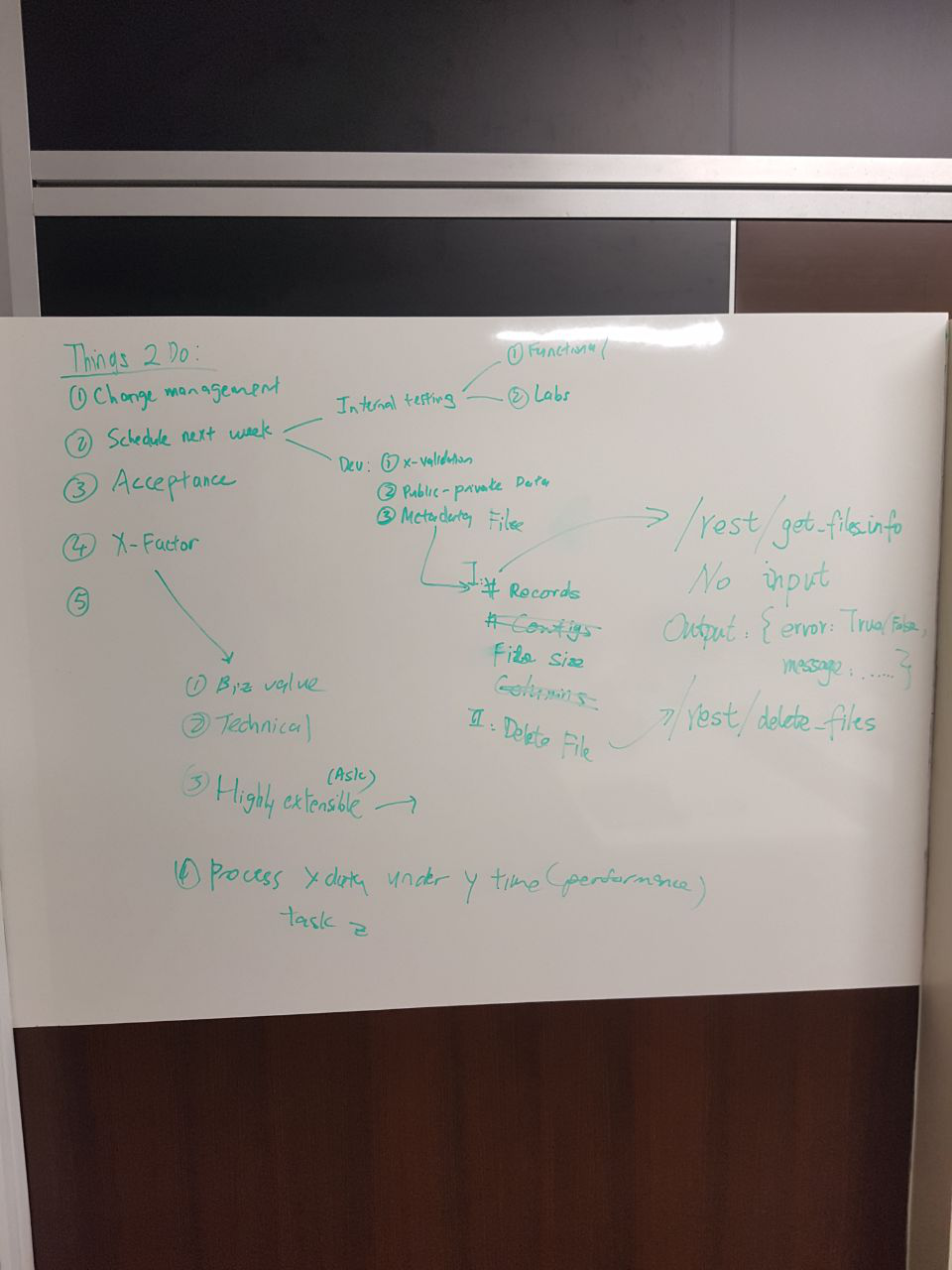 OthersBowen to do public – private data set feature & meta data fileNext week group will go into full debugging and testing mode in preparation for AcceptanceBowen will not be around from 11th Aug – 17th AugPrepared by,Jeremy LeeDate:05/08/2017Time:13:00pmVenue: SMU Labs Meeting Room 2-2Attendees:Wang Shuwei, Tan Yong Siang Ivan, Teo Jin Yuan, Jeremy Lee, Lyu BowenAgenda:1. Internal meeting updateActionableWhoDue Date